Circulating Items Inventory - Kyrgyzstan2006 Painting	No2007 Painting	No2008 Watercolor	No2009 Watercolor	No2010 Wall-hanging	No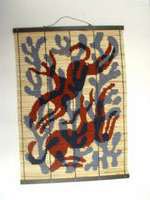 2011 Oil painting	No2018 Wood carving	No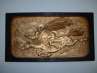 2019 Lithograph	No Mataev2020 Lithograph	No Mataev2021 Wooden screen	No2022 Wooden screen	No2023 Watercolor	No Nargiza Buronova2184 postcard	No2185 Calendar with Kyrghi	No paintings (1996)2186 2 “Kyrgyzstan: k 60	No letiyu obrazovaniyaKyrgyzskoi SSR” postcard sets2187 Po Kyrgyzii postcard set	No2188 Kyrgyzstan postcard set	No2207 Frunze postcard set	No2218 symbols of the 40 tribes	No of Kyrgyzstan4591 water_1.jpg	No Jackson Kellogg4592 water_2.jpg	No Jackson Kellogg4717 National Kyrgyz wall	No hanging4780 Muslim Women of KyrgyzstanYes Kellogg, Jackson	Jackson Kellogg2165 Kyrgyzstan: A Nomadic	No Culture in the ModernWorld.2166 Kyrgyzstan – The Land	No of Sky-High Mountains3091 This Is Not Civilization	Yes Rosenburg, Robert	Mariner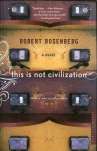 Books/Houghton Mifflin Company2004	293 pp.4088 Gateway to Kyrgyzstan	No	Committee of the Kyrgyz Republic on Foreign Invest19994089 Kyrgyz Language Manual for English SpeakersNo Ryskulova, Chynarkul Bishkek	19964090 Kyrgyz Musical Instruments (includes CD)No Prevost, Helen & Kadyrov, Ismail (ed.s)Publishing Development Center: Bishkek2002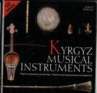 4091 Kyrgyz Traditional Art	No Rector, Mindi &Garauyshenko (ed.s)Foundation Publishing Development Center: Bishkek20034092 Kyrgyzstan: A Nomadic Culture in the Modern WorldYes Tidwell, Mike	Charles Sumner School: Washington, D.C.19954093 Kyrgyzstan: Between Space and EarthYes Dudashvili, Sergey	Rarity LTD: Bishkek 20004094 Kyrgyzstan: National Strategy of Sustainable Human Development, c. 1Yes Ryspekov, S. (ed.)	SHD President'sCouncil Secretariat: Bishkek19984095 Kyrgyzstan:Obshchestvo I Tsennosti No. 1No Budnii, Aron	Bishkek	20004096 Kyrgyzstan:Obshchestvo I Tsennosti No. 2No Budnii, Aron	Bishkek	20004097 Kyrgyzstan: The Sacred Land of ManasYes Dudashvili, Sergey	Rarity, Ltd: Bishkek 19994098 Kyrgyzstan: Under the Sky of Khan-TengriYes Dudashvili, Sergey	Rarity, Ltd: Bishkek 19984099 Kyrgyz & Their Ancestors4100 Manas: The Great Kyrgyz Epos “Manas”No Койчуев, Т.	Bishkek: Главная редакцияКыргызской ЭнциклопедииYes Bayjiev, M.T. (ed.)	Bishkek: StateDirectory for the Propogation of t19941999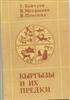 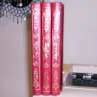 4101 Manas: Volume 2 (Parts2 & 3)Yes Orozbakov, Sagymbai & May, Walter, transMoscow and Bishkek19954102 Systematic Instruction in BotanyNo Sultanova, R. M.	Kyrgyz Agricultural Institute: Frunze19904103 Phrase Book: Russian- KyrgyzNo Bekdzhanova, Rabiga (?)Bishkek	1991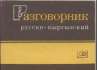 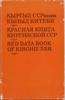 4105 Phrasebook [for travelling abroad] (copy 1)4106 Phrasebook for Travelling Abroad [copy 2]Yes	Frunze	1990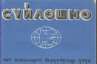 Yes	Frunze	19904107 Kyrgyz Pattern	No	1998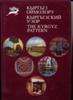 4108 Main University KyrghyztanNo Askanov, A.	Bishkek	1996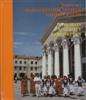 4109 Uluu Manaschi Sagymbai (The Great Manaschi Sagymbai)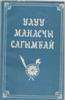 No	Bishkek: "Ala-Too"	19924110 Vestnik Administratsii Prezidenta Kyrgyzskoi RespublikiNo	Erkin-Too: Bishkek	19984111 Kyrgyz Conversations	No Рыскулова, Э.А.	AmericanUniversity in Kyrgyzstan20024253 Main University of Kyrgyzstan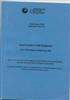 No	Bishkek: 19964294 Aramco World	Yes4307 Historical Development and Current Situation of the Mass Media in KyrgyzstanYes Kulikova, Svetlana V., and Gulnara IbraevaCimera Publications 20024308 Adventure & Trekking of Kyrgyzstan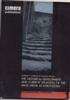 Yes AKC Kyrgyz concept	AKC KyrgyzConcept20014309 Kyrgyz: Language Manual for English SpeakersNo Ryskulova, Chynarkul Tabygla: Bishkek	19964310 Kyrgyzstan: National Strategy of Sustainable Human Development, c. 2Yes Ryspekov, S. (ed.)	SHD President'sCouncil Secretariat: Bishkek19984311 Kyrgyzstan: the Land of the Sky-High MountainsYes Dudashvili, Sergey	Rarity LTD.:Bishkek19974612 Manas: Volume 1	Yes Version by Sagymbai Orozbed: Rakhmanaliev, RustanNat'l Academy of Sciences of the KR1995	462pages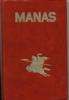 4689 Bishkek 125	No Koenaliev, Kylychbek Akyl Press	2003	120pp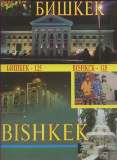 5023 Jamilia	Yes Aitmatov, Chinghiz	Telegram Books	2007	96 pp.3022 Songs of Kyrgyzstan	No World Music Library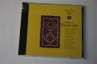 3085 Kyrgyz Folk Music on Komus (2 copies)No Mailybekova, Munara Bloomington:IAUNRC20054409 Tengir-Too Mountain Music of KyrgyzstanNo Various	Aga Khan, Smithsonian Folkways2005	66 min. (CD),24 min. (DVD)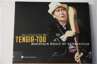 4704 Kyrgyzstan Music	No	20082052 Sholpan	No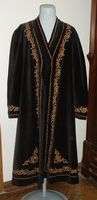 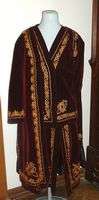 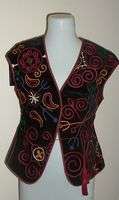 2056 Woman's costume	No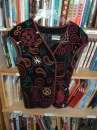 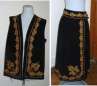 2633 Woman's vest and skirt	No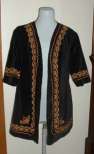 1003 Adopted Son	Yes Abdykalov, Aktan	KyrgyzFilm	1998	91 min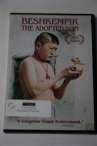 3119 Kyrgyz Documentary Films of IndependenceYes Abikeeva, Gulnara	Open SocietyInstitute20084413 Beshkempir / The Adopted Son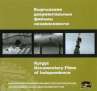 Yes Aktan Abdykalykov	Kyrgyzfilm, NOE	1998	67 min.4420 White Mountains	Yes Meus Ubukeyev	Kyrgyz Studio	1964	63 min.4721 White Mountains	Yes Meus Ubukeyev	Kyrgyz Studio	1964	63 min.4729 Beshkempir / The Adopted SonYes Aktan Abdykalykov	Kyrgyzfilm, NOE	1998	67 min.4920 Kyrgyzstan: The Land of Santa ClausYes	Kyrgyzstan StateAgency for Tourism20084927 Construction of a Yurt - Master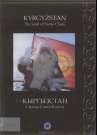 Yes	20045024 Dzhamiliya	Yes Aitmatov, Chinghiz	Mosfilm Studios	1969	83 min.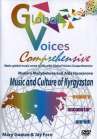 2074 flag w/ wooden base (2)	No2077 large flag	No2492 Flag of the Kyrgyz Republic4693 Small Kyrgyz flag with standNoNo	2008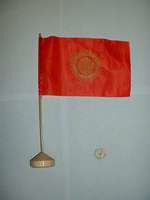 2089 Man's hat	No2090 Kalpak	No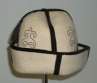 2092 Man's hat	No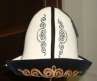 2093 Woman's hat	No2101 Kalpak	No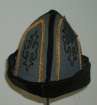 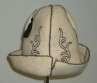 2104 Kalpak	No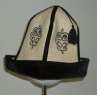 4626 Kyrgyz men's hat - dopu (wool)No	20072257 mouth harp	No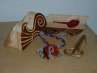 4579 Komuz - three stringed	No instrument	Map	4629 Topographical map of Kyrgyzstan published by Ak-sai TravelYes	Ak-Sai Travel	2000	Misc.	2155 5 bills	No4317 Bulletin of the Administration of the President of the Kyrgyz RepublicNo	Erkin-Too: Bishkek	19984318 Bulletin of the Administration of the President of the Kyrgyz Republic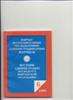 No	Erkin-Too: Bishkek	19982136 wooden Kyrgyz couple	No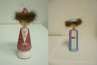 2137 wooden Kyrgyz couple	No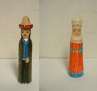 2237 Kyrgyz/Kazakh Yurt in	No miniature4493 Kyrgryz Doll	No4526 Wooden Kyrgyz Male	No Figurine4527 Small Wooden Kyrgyz	No Female Figurine4529 Kyrgyz Male Wooden	No Stylus4691 Wooden Doll (bamboo?)	No	20084692 Wooden Doll with Bird	No	20084898 Kyrygz Doll	No4086 Aramco World, v. 50 no. 2 w/ article on Kyrgyz composer Muratbek Begaliyev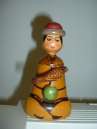 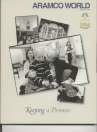 Yes Arndt, Robert	Aramco Services Company: Houston19994279 Aramco World, v. 46 no.4: KyrgyzstanYes Arndt, Robert, ed.	Aramco ServicesCompany: Houston19954312 Aramco World, w/ article on Manas at 1000,c. 2Yes Arndt, Robert (ed.)	Aramco ServicesCompany: Houston19961047 Generous Manas, The	No	Funded by UNESCO1995	30 min1060 Kyrgyzstan Karakol Tourism Video (3 copies)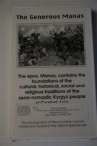 Yes	Made possible withfunds from USIA.1996	15 min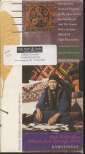 1220 Kyrgyzstan 2002	No	20021250 Herder's Calling: A Tradition Dying in the Kyrgyz Republic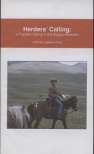 Yes	NewyokeProductions2004	24 min4849 Construction of a Yurt	Yes2260 whip	No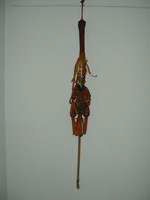 2265 horsewhip	No4509 Manas Button	No3047 Unknown Land - KyrgyzstanNo	Vitaly and IgorKorolyov2003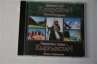 3067 Unknown Land - Kyrgyzstan - VideoYes	Vitaly and IgorKorolyov2003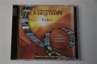 3078 CD about Kyrgyzstan	No4361 Kyrgyz Landscapes Video Clips and Powerpoint Presentation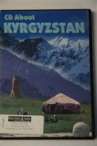 Yes	Asan Saipov	20053094The Day Lasts More thanYesChingiz AitmatovIndiana University1988352 pp.a Hundred YearsPress